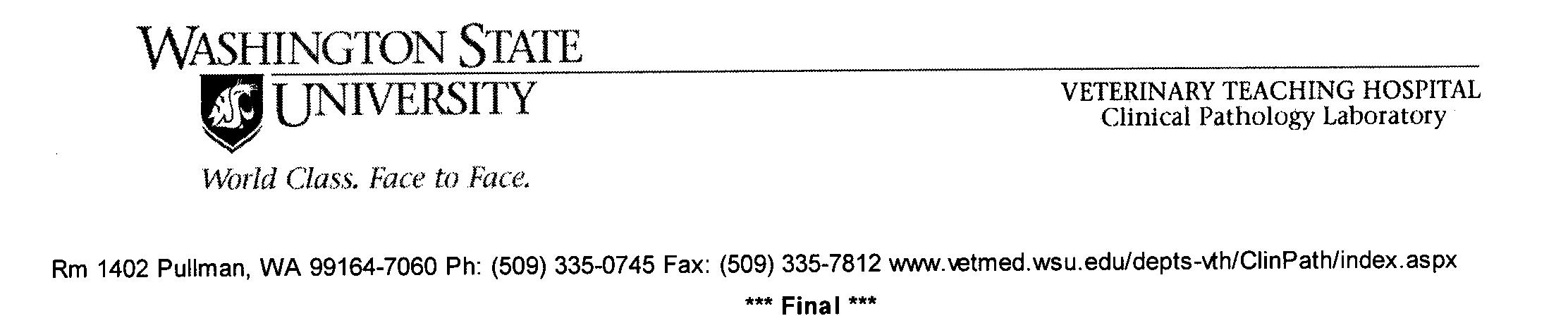 Owner		     		Pet Name	     	Species		FelineBreed		     	Sex			Age		     Chemistry ProfileAssay: SA Chemistry Profile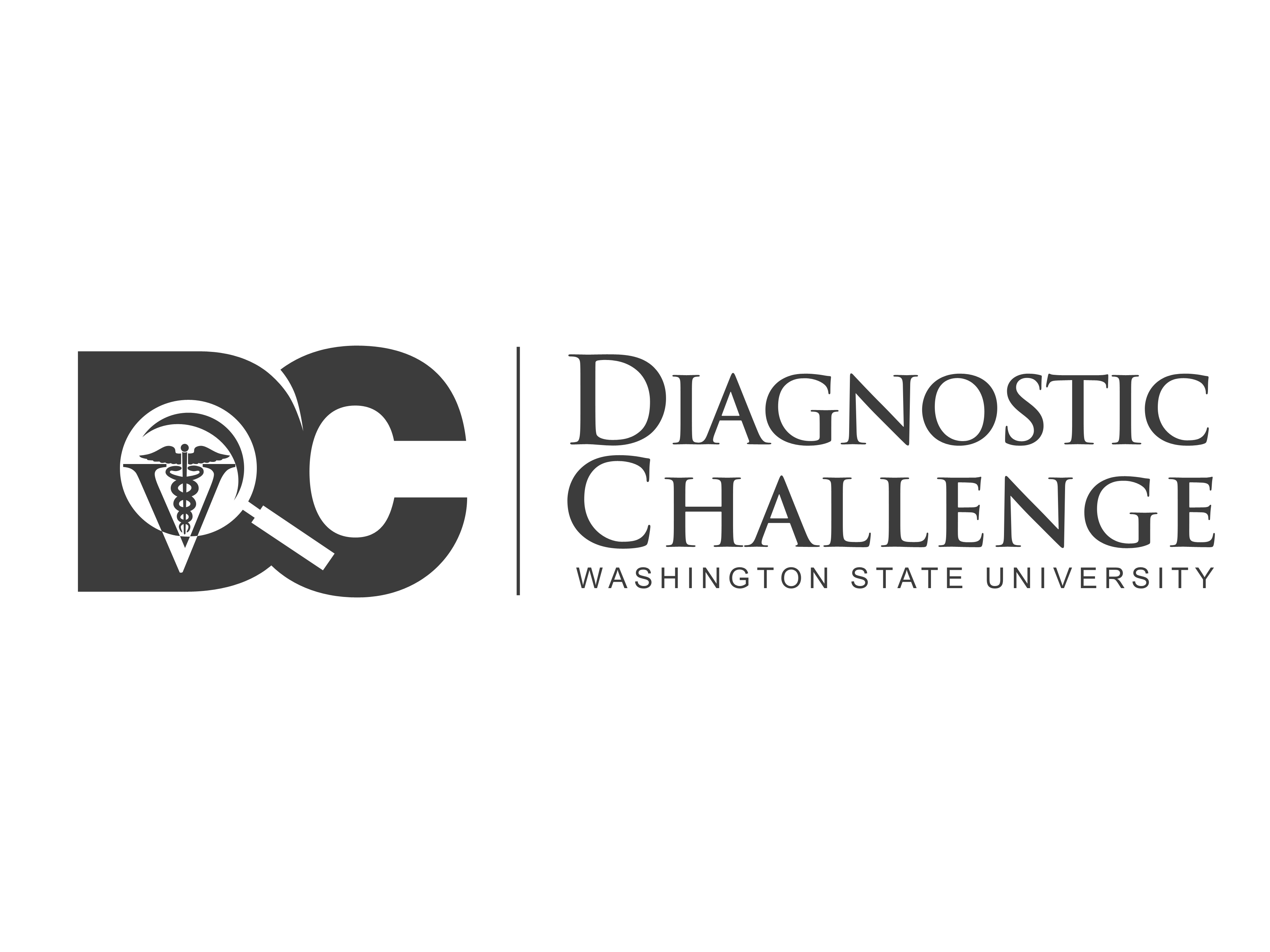 PatientReference intervalBUN, mg/dl14-35Creat, mg/dl0.9-2.0Calc., mg/dl9.0-12.0Pi, mg/dl3.6-6.1T prot, g/dl6.2-8.5Albumin, g/dl2.8-3.9Globulin, g/dl2.7-5.1AP, U/L0-58ALT, U/L17-90Chol., mg/dl75-293Gluc, g/dl70-142Na, mEq/L143-155Cl, mEq/L114-125K, mEq/L3.6-5.6TCO212-24Anion gap12-26